พุทธบูรณาการกับการเรียนการสอนรัฐศาสตร์ในมหาวิทยาลัยมหามกุฏราชวิทยาลัย วิทยาเขตสิรินธรราชวิทยาลัย จังหวัดนครปฐมBuddhist Integration With Teaching And Learning Political Science in Mahamakut Buddhist University, Sirindhorn Rajavidyalaya Campus, Nakhon Pathom Provinceพระมหาธนภัทร อภิชาโน (จะโต), ดร.* แม่ชีนงลักษณ์ พันธุ์ธนะพฤฒ*Phramaha Thanaphat Aphijano (Jato)* Nongluk Phanthanaphruet*มหาวิทยาลัยมหามกุฏราชวิทยาลัย วิทยาเขตสิรินธรราชวิทยาลัย*Mahamakut Buddhist university, Sirindhornrajavidyalaya Campus*บทคัดย่องานวิจัยเรื่องพุทธบูรณาการกับการเรียนการสอนรัฐศาสตร์ในมหาวิทยาลัยมหามกุฏราชวิทยาลัย วิทยาเขต สิรินธรราชวิทยาลัย จังหวัดนครปฐม มีวัตถุประสงค์ดังนี้ 1. เพื่อศึกษาพุทธบูรณาการกับการเรียนการสอนรัฐศาสตร์ และ 2. เพื่อนำหลักพุทธธรรมเรื่องอิทธิบาท 4 เพื่อบูรณาการการเรียนการสอนรัฐศาสตร์ การวิจัยนี้เป็นการวิจัยแบบเป็นการวิจัยเชิงสำรวจ กลุ่มตัวอย่าง คือนักศึกษาที่กำลังศึกษาอยู่ในระดับปริญญาตรีชั้นปีที่ 1- 4 คณะสังคมศาสตร์ สาขาการปกครอง จำนวน 181 รูป/คน โดยการกำหนดขนาดกลุ่มตัวอย่างโดยสูตรการคำนวณหาขนาดของกลุ่มตัวอย่างของ ทาโร ยามาเน่ (Taro Yamane) จากนักศึกษาคณะสังคมศาสตร์ สาขาการปกครอง วิทยาเขตสิรินธรราชวิทยาลัย และใช้วิธีสุ่มแบบง่ายโดยการจับฉลากในการเก็บรวบรวมข้อมูล เครื่องมือที่ใช้คือแบบสอบถาม ซึ่งมีค่าความเชื่อมั่นทั้งฉบับเท่ากับ 0.85 สถิติที่ใช้คือ สถิติบรรยาย ได้แก่ ความถี่ ร้อยละ ค่าเฉลี่ย ค่าเบี่ยงเบนมาตรฐาน ผลการวิจัยพบว่า 1. นักศึกษาที่ตอบแบบสอบถามส่วนมาก เป็นเพศชาย ร้อยละ 54.70 มีอายุ 18-25 ปี ร้อยละ 51.38 มีสถานะภาพเป็นคฤหัสถ์ ร้อยละ 74.59 และศึกษาชั้นปีที่ 4 ร้อยละ 40.330 2. ผลการวิเคราะห์พุทธบูรณาการกับการเรียนการสอนรัฐศาสตร์ในมหาวิทยาลัยมหามกุฏราชวิทยาลัย วิทยาเขตสิรินธรราชวิทยาลัย จังหวัดนครปฐม พบว่า นักศึกษา มีความคิดเห็นต่อพุทธบูรณาการกับการเรียนการสอนรัฐศาสตร์ โดยรวมอยู่ในระดับมาก (= 4.19, S.D. 0.05) และเมื่อพิจารณาในแต่ละด้าน พบว่า ด้านการเรียนการสอน อยู่ในระดับมากที่สุด (= 4.24, S.D. = 0.06) ด้านกิจกรรมการเรียนการสอน (= 4.19, S.D = 0.06) และด้านสิ่งสนับสนุนการเรียนการสอน (= 4.16, S.D = 0.06)คำสำคัญ : พุทธบูรณาการ, การเรียนการสอน, รัฐศาสตร์.AbstractResearch was entitled “Buddhist Integration With Teaching And Learning Political Science in Mahamakut Buddhist University, Sirindhorn Rajavidyalaya Campus, Nakhon Pathom Province.” The objectives were as follows: 1. To study Buddhist Integration on learning and teaching Political Science and 2. To apply the principles of Buddhism on the influence of 4 Iddhipadas to integrate teaching and learning Political Science. This research was a survey research. Sample group were students who were studying in a bachelor's degree, years 1-4 of the Faculty of Social Sciences. The sample size was determined by the formula for calculating the sample size of Taro Yamane (Taro Yamane) from the Faculty of Social Sciences students with Government major, of Sirindhorn Rajavidyalaya Campus. It used a simple random method by drawing lots for data collection. The tool used was a questionnaire, which had the whole version of confidence equal to 0.85. The statistics used were descriptive statistics such as frequency, percentage, mean, standard deviation. The research results were found as follows: 1. Most of the students who answered the questionnaire were male, 54.70% were male, aged 18-25, 51.38% had householder status, 74.59% had a householder status and studied in 4th year 40.330%.2. The results of the analysis of Buddhist integration with the teaching and learning of political science in Mahamakut Buddhist University, Sirindhorn Rajavidyalaya Campus, Nakhon Pathom Province, were found that the students had opinions towards Buddhism and the teaching of political science, in overall at a high level (= 4.19, S.D. 0.05) and when considering each aspect, it was found that the aspect of learning and teaching was at the highest level (= 4.24, S.D. = 0.06) (= 4.19, S.D = 0.06) and the aspect of teaching support (= 4.16, S.D = 0.06).Keywords : Buddhist Integration, Learning and Teaching, Political Science.บทนำการเรียนการสอนในสังคมไทยนับตั้งแต่มีการจัดการศึกษาให้เป็นระบบการศึกษาแบบใหม่ ในรัชกาลที่ 5 เป็นต้นมาจนถึงปัจจุบันก็ยังมีการแต่ยังมีปัญหาและความบกพร่องในระบบการศึกษาอยู่มาก จึงได้ส่งผลกระทบต่อผลผลิตทางการศึกษาคำว่า การศึกษา เป็นคำที่มีความหมายกว้างมากคือไม่จำกัดอยู่แต่เฉพาะการเรียนหนังสือเท่านั้น แต่หมายถึงการเรียนรู้ทุกสิ่งผู้เรียนเมื่อจบการศึกษาออกไปแล้วก็ไม่สามารถที่จะบรรลุตามวัตถุประสงค์ของการศึกษาที่ได้วางเอาไว้ว่า “(1) พัฒนาคนอย่างรอบด้านและสมดุล เพื่อเป็นฐานหลักของการพัฒนา (2) สร้างสังคมไทยให้เป็นสังคมคุณธรรมภูมิปัญญา และการเรียนรู้ (3) พัฒนาสภาพแวดล้อมของสังคมเพื่อเป็นฐานในการพัฒนาคนและสร้างสังคมคุณธรรม ภูมิปัญญาและการเรียนรู้” รัฐศาสตร์ใช้กระบวนทัศน์การวิจัยทางสังคมศาสตร์ในการแสวงหาองค์ความรู้โดยใช้หลักการ (Approaches) แนวคิดปฏิฐานนิยม (Positivism) แนวคิดคตินิยมแนวการตีความ (Interpretivism) แนวคิดพฤติกรรมนิยม (Behavioralism) แนวคิดโครงสร้างนิยม (Structuralism) แนวคิดหลังโครงสร้างนิยม (Post-structuralism) แนวคิดสัจนิยม (Realism) และแนวคิด พหุนิยม (Pluralism) นอกจากนี้รัฐศาสตร์ยังใช้วิธีวิทยาหรือระเบียบวิธีการศึกษาทางวิทยาศาสตร์มาศึกษาวิเคราะห์ข้อมูลเพื่อทวนสอบความตรงและความเชื่อถือทางวิชาการโดยใช้เครื่องมือในการศึกษาเช่นเอกสารวิชาการการวิจัยเชิงสำรวจการวิเคราะห์เชิงสถิติเป็นต้นวิชารัฐศาสตร์จึงให้ความรู้ความเข้าใจในศาสตร์ต่าง ๆ ที่เกี่ยวข้องกับมนุษย์มากมายอีกทั้งมีเนื้อหาครอบคลุมองค์ความรู้ในศาสตร์สมัยใหม่อีกด้วยเช่นเศรษฐศาสตร์นิติศาสตร์ประวัติศาสตร์เป็นต้นดังที่วัตถุประสงค์ของหลักสูตรพุทธศาสตรบัณฑิตสาขาวิชารัฐศาสตร์ได้กำหนดไว้ว่าเพื่อผลิตบัณฑิตให้มีความรู้ความเข้าใจในหลักการปกครองและการบริหารตามหลักพุทธธรรมและทฤษฎีรัฐศาสตร์สมัยใหม่ (มหาวิทยาลัยมหาจุฬาลงกรณราชวิทยาลัย, 2557 : 213)การศึกษาหลักการในทางพระพุทธศาสนาให้เข้าใจเกี่ยกับอิทธิบาท 4 ที่ลึกซึ้งเพื่อที่จะบูรณาการในกระบวนการจัดการเรียนการสอนอย่างเป็นระบบและในขณะเดียวกันนักวิจัยจะนำเสนอหลักอิทธิบาท 4 คือ คุณเครื่องให้สำเร็จความประสงค์ 4 อย่าง 1) ฉันทะ พอใจรักใคร่ในสิ่งนั้น 2) วิริยะ เพียรประกอบสิ่งนั้น 3) จิตตะ เอาใจฝักใฝ่ในสิ่งนั้นไม่วางธุระ 4) วิมังสา หมั่นตริตรองพิจารณาเหตุผล คำว่า การเรียนการสอน เป็นคำที่มีความหมายกว้างมากคือไม่จำกัดอยู่แต่เฉพาะการเรียนหนังสือเท่านั้น แต่หมายถึงการเรียนรู้ทุกสิ่งทุกอย่างที่เข้ามากระทบกับตน ให้สมบูรณ์และมีประสิทธิภาพที่เป็นแนวทางนำไปจัดการเรียนการสอนโดยใช้หลักพุทธธรรมในแต่ละหลักการนั้น ๆ นำไปบูรณาการสาขารัฐศาสตร์อย่างกลมกลืนด้านการเรียนการสอนวิชารัฐศาสตร์สอนและฝึกฝนอบรมให้ความรู้ความเข้าใจแก่นักศึกษา สมาชิกสังคมได้ปฏิบัติตนให้เป็นพลเมืองที่ดีและเป็นสมาชิกที่คาดหวังของสังคมโดยที่วิชารัฐศาสตร์ให้ศึกษาอบรมพลเมืองในด้านการอยู่ร่วมกันอย่างสันติความมั่นคงในชีวิตและความเอื้ออาทรต่อกันเฉพาะอย่างยิ่งการปฏิบัติตนเป็นพลเมืองในระบอบประชาธิปไตยอัน ได้แก่ มีอิสรภาพเคารพสิทธิของผู้อื่น เคารพความแตกต่างและยอมรับความคิดเห็น เคารพหลักความเสมอภาคเคารพศักดิ์ศรีความเป็นมนุษย์ของผู้อื่นและที่สำคัญเคารพกฎหมายและยอมรับผลของการละเมิดกฎหมาย นอกจากนี้นักศึกษาจะต้องมีส่วนรับผิดชอบและร่วมปัญหาสังคมโดยเริ่มต้นที่ตนเองนอกจากสาขาวิชาต่าง ๆ โดยนำองค์ความรู้จากศาสตร์เหล่านั้นมาบูรณาการเติมเต็มเข้ากับศาสตร์ของตนให้มีองค์ความรู้เป็นศาสตร์ที่สมบูรณ์จนพัฒนามาเป็นศาสตร์ของตนเองรัฐศาสตร์เป็นการศึกษาหาความรู้ความเข้าใจเกี่ยวกับการเมืองการปกครองอำนาจและการบริหารอำนาจซึ่งเป็นความรู้ที่ได้รวบรวมไว้อย่างเป็นระบบโดยผ่านกระบวนการการวิเคราะห์องค์ความรู้และประสบการณ์จากนักปรัชญานักรัฐศาสตร์นักการเมืองรวมทั้งนักเขียนนักคิดทางด้านสังคมและการเมืองโดยนำแนวคิดและทฤษฎีมาจากศาสตร์ต่าง ๆ เช่น เศรษฐศาสตร์ นิติศาสตร์ สังคมวิทยา จิตวิทยา เป็นต้น มาบูรณาการให้เป็นศาสตร์ที่บริบูรณ์สมบูรณ์ซึ่งมีบริบทที่น่าสนใจดังนี้ดังนั้นหลักพุทธบูรณาการผู้วิจัยจะทำการศึกษาจากหลักธรรมทางพระพุทธศาสนาเพื่อนำมาสนับสนุนการวิจัยในครั้งนี้ เพื่อการพัฒนาการเรียนการสอน จึงได้นำหลักอิทธิบาท 4 ประการ มาบูรณาการกับการเรียนการสอนรัฐศาสตร์ ตลอดทั้งการพัฒนาทางเทคโนโลยีที่ทำให้มีผลกระทบต่อนักศึกษาไทยเป็นอย่างมากทั้งทางตรงและทางอ้อมจึงทำให้สถาบันการศึกษาเป็นส่วนที่สำคัญส่วนหนึ่งในการปลูกฝังความรู้ในทุก ๆ ด้านเพื่อให้การเรียนการสอนที่มีคุณภาพและให้นักเรียนดำเนินชีวิตไปในวิถีที่ถูกต้องดีงามจึงจะต้องมีการพุทธบูรณาการปรับรูปแบบการสอนและสืบค้นองค์ความรู้ใหม่ ๆ ตลอดเวลาเพื่อให้นักศึกษามีการพัฒนาไปอย่างรวดเร็วทำให้ผู้วิจัยสนใจที่จะทำวิจัยเรื่อง “พุทธบูรณการการเรียนการสอนรัฐศาสตร์” เพื่อนำผลวิจัยไปเป็นแนวทางการศึกษาและให้สอดคล้องในการบูรณาการเรียนการสอนให้เหมาะกับหลักคำสอนพระพุทธศาสนากับยุคปัจจุบันโดยเฉพาะอย่างยิ่งหลักอิทธิบาท 4 ประการ ที่นำมาประยุกต์ใช้ในการบูรณาการกับการเรียนการสอนรัฐศาสตร์อย่างสมบูรณ์ต่อไปวัตถุประสงค์ของการวิจัย1. เพื่อศึกษาการเรียนการสอนรัฐศาสตร์ในมหาวิทยาลัยมหามกุฏราชวิทยาลัย วิทยาเขตสิรินธรราชวิทยาลัย จังหวัดนครปฐม  2. เพื่อนำหลักพุทธธรรมเรื่องอิทธิบาท 4 เพื่อบูรณาการการเรียนการสอนรัฐศาสตร์ในมหาวิทยาลัยมหามกุฏราชวิทยาลัย วิทยาเขตสิรินธรราชวิทยาลัย จังหวัดนครปฐม  ขอบเขตของการวิจัยการวิจัยครั้งนี้มุ่งศึกษาเรื่องพุทธบูรณาการกับการเรียนการสอนรัฐศาสตร์ในมหาวิทยาลัยมหามกุฏราชวิทยาลัย วิทยาเขตสิรินธรราชวิทยาลัย จังหวัดนครปฐม ผู้วิจัยได้กำหนดขอบเขตไว้ดังนี้1. ขอบเขตด้านเนื้อหาในการวิจัยครั้งนี้ ผู้วิจัยได้กำหนดขอบเขตเนื้อหาโดยศึกษาแนวคิด ทฤษฎี และงานวิจัยที่เกี่ยวข้องกับอิทธิบาทธรรม 4 เพื่อบูรณาการกับการเรียนการสอนรัฐศาสตร์ในมหาวิทยาลัยมหามกุฏราชวิทยาลัย วิทยาเขตสิรินธรราชวิทยาลัย จังหวัดนครปฐม ประกอบด้วย 3 ด้าน คือ1) ด้านการเรียนการสอน2) ด้านกิจกรรมการเรียนการสอน3) ด้านสิ่งสนับสนุนการเรียนการสอน2. ขอบเขตด้านประชากรและกลุ่มตัวอย่างประชากรที่ใช้ในการวิจัยครั้งนี้ได้แก่นักศึกษาระดับปริญญาตรีชั้นปีที่ 1-4 คณะสังคมศาสตร์ สาขา วิชาการปกครอง ทั้งที่เป็นนักศึกษาชายและนักศึกษาหญิง ในมหาวิทยาลัยมหามกุฏราชวิทยาลัย วิทยาเขตสิรินธรราชวิทยาลัย จังหวัดนครปฐม จำนวนกลุ่มตัวอย่าง 181 รูป/คน3. ขอบเขตด้านพื้นที่พื้นที่ที่ทำการวิจัย คือ มหาวิทยาลัยมหามกุฏราชวิทยาลัย วิทยาเขตสิรินธรราชวิทยาลัย จังหวัดนครปฐม   4. ขอบเขตด้านระยะเวลาเป็นระยะเวลา 12 เดือน ตั้งแต่เดือน 20 กรกฎาคม 2563 ถึง เดือน 19 มิถุนายน 2564 กรอบแนวคิดที่ใช้ในการวิจัยในการศึกษาวิจัยครั้งนี้ ผู้วิจัยได้ศึกษาเรื่อง “พุทธบูรณาการกับการเรียนการสอนรัฐศาสตร์ในมหาวิทยาลัยมหามกุฏราชวิทยาลัย วิทยาเขตสิรินธรราชวิทยาลัย จังหวัดนครปฐม” โดยศึกษา แนวคิด ทฤษฎี ด้านการเรียนการสอน จากสมปราชญ์ อัมมะพันธุ์ (2547) หน้า 91 ด้านกิจกรรมการเรียนการสอนจากทัศนีย์ ศุภเมธี (2533) หน้า 189-190 และด้านสิ่งสนับสนุนการเรียนการสอน กิตตินันท์ มลิทอง (2543) หน้า 18 ตลอดทั้งงานวิจัยที่เกี่ยวข้องกับพุทธบูรณาการกับการเรียนการสอนรัฐศาสตร์ มากำหนดกรอบแนวคิดในการวิจัยตัวแปรอิสระ (Independent Variables)                        ตัวแปรตาม (Dependent Variables)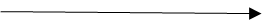 วิธีดำเนินการวิจัยประชากรและกลุ่มตัวอย่าง1. ประชากร ได้แก่ นักศึกษาที่กำลังศึกษาอยู่ในระดับปริญญาตรีชั้นปีที่ 1- 4 คณะสังคมศาสตร์ สาขาการปกครอง จำนวน 331 รูป/คน (ทะเบียน, วิทยาเขตสิรินธรราชวิทยาลัย, 2563)2. กลุ่มตัวอย่าง ได้แก่ นักศึกษาที่กำลังศึกษาอยู่ในระดับปริญญาตรีชั้นปีที่ 1- 4 คณะสังคมศาสตร์ สาขาการปกครอง จำนวน 181 รูป/คนเครื่องมือที่ใช้ในการวิจัย1. แบบสอบถาม 1 ชุด โดยแบ่งออกเป็น 3 ตอน คือตอนที่ 1 ปัจจัยส่วนบุคคลของผู้ตอบแบบสอบถามตอนที่ 2 หลักอิทธิบาทธรรม 4 ที่บูรณาการการเรียนการสอนรัฐศาสตร์ในมหาวิทยาลัยมหามกุฏราชวิทยาลัย วิทยาเขตสิรินธรราชวิทยาลัย จังหวัดนครปฐม จำนวน 12 ข้อ ลักษณะของแบบสอบถามแบ่งออกเป็น 5 ระดับ ตอนที่ 3 แนวทางแก้ไขปัญหาการเรียนการสอนรัฐศาสตร์ในมหาวิทยาลัยมหามกุฏราชวิทยาลัย วิทยาเขตสิรินธรราชวิทยาลัย ตำบลอ้อมใหญ่ อำเภอสามพราน จังหวัดนครปฐม  การวิเคราะห์ข้อมูลการวิเคราะห์ข้อมูล ในการวิจัยนี้ได้ดำเนินการการบูรณาการโดยนำข้อมูลจากแบบสอบถามมาวิเคราะห์ด้วยคอมพิวเตอร์โปรแกรมสำเร็จรูปทางสังคมศาสตร์ มีลำดับขั้นตอน ดังนี้1. ศึกษาปัจจัยส่วนบุคคล โดยหาค่าสถิติพื้นฐาน คือ ค่าความถี่ (Frequency) และค่าร้อยละ (Percentage)2. ศึกษาหลักอิทธิบาทธรรม 4 ที่บูรณาการการเรียนการสอนรัฐศาสตร์ในมหาวิทยาลัยมหามกุฏราชวิทยาลัย วิทยาเขตสิรินธรราชวิทยาลัย จังหวัดนครปฐม โดยการหาค่าความถี่ (Frequency) ค่าร้อยละ (Percentage) ค่าเฉลี่ย () ค่าส่วนเบี่ยง เบนมาตรฐาน (SD) และแปลผล3. วิเคราะห์แนวทางแก้ไขปัญหาการเรียนการสอนรัฐศาสตร์ในมหาวิทยาลัยมหามกุฏราชวิทยาลัย วิทยาเขตสิรินธรราชวิทยาลัย จังหวัดนครปฐม โดยใช้การวิเคราะห์เนื้อหาแล้วนำมาแจกแจงความถี่ (Frequency) และนำเสนอในรูปตารางประกอบคำบรรยายผลการวิจัยตารางที่ 1	ค่าเฉลี่ย () ค่าส่วนเบี่ยงเบนมาตรฐาน (SD) และการแปลผลพุทธบูรณาการกับการเรียนการสอนรัฐศาสตร์ในมหาวิทยาลัยมหามกุฏราชวิทยาลัย วิทยาเขตสิรินธรราชวิทยาลัย จังหวัดนครปฐม โดยรวมทั้ง 3 ด้านจากตารางที่ 1 พบว่า นักศึกษา มีความคิดเห็นต่อพุทธบูรณาการกับการเรียนการสอนรัฐศาสตร์ โดยรวมอยู่ในระดับมาก มีค่าเฉลี่ย 4.19 และเมื่อพิจารณาในแต่ละด้าน พบว่า ด้านที่มีค่าเฉลี่ยมากที่สุด คือ ด้านการเรียนการสอน อยู่ในระดับมากที่สุด มีค่าเฉลี่ย 4.24 และรองลงมาคือ ด้านกิจกรรมการเรียนการสอน มีค่าเฉลี่ย 4.19 และด้านสิ่งสนับสนุนการเรียนการสอน มีค่าเฉลี่ย 4.16 ตามลำดับตารางที่ 2	จำนวน ร้อยละ ค่าเฉลี่ย () ค่าส่วนเบี่ยงเบนมาตรฐาน (SD) และการแปลผลพุทธบูรณาการกับการเรียนการสอนรัฐศาสตร์ในมหาวิทยาลัยมหามกุฏราชวิทยาลัย วิทยาเขตสิรินธรราชวิทยาลัย จังหวัดนครปฐม ด้านการเรียนการสอนจากตารางที่ 2 พบว่า นักศึกษา มีความคิดเห็นต่อพุทธบูรณาการกับการเรียนการสอนรัฐศาสตร์ ด้านการเรียนการสอน โดยภาพรวม อยู่ในระดับมากที่สุด  มีค่าเฉลี่ย 4.24 และเมื่อพิจารณาในแต่ละข้อ โดยเรียงจากค่าเฉลี่ยจากมากที่สุดไปหาน้อยที่สุด พบว่า ข้อ 2 อาจารย์ผู้สอนมีความขยันหมั่นเพียรในการถ่ายทอดความรู้ให้แก่นักศึกษา อยู่ในระดับมากที่สุด มีค่าเฉลี่ย 4.33 รองลงมาคือ ข้อ 3 อาจารย์ผู้สอนมีความเอาใจใส่ในการเรียนการสอนอย่างสม่ำเสมอแก่นักศึกษา มีค่าเฉลี่ย 4.27 และน้อยสุดคือ ข้อ 4 อาจารย์ผู้สอนมีการทบทวนบทเรียนในการเรียนการสอนให้แก่นักศึกษา มีค่าเฉลี่ย 4.13 ตามลำดับตารางที่ 3	จำนวน ร้อยละ ค่าเฉลี่ย () ค่าส่วนเบี่ยงเบนมาตรฐาน (SD) และการแปลผลการพุทธบูรณาการกับการเรียนการสอนรัฐศาสตร์ในมหาวิทยาลัยมหามกุฏราชวิทยาลัย วิทยาเขตสิรินธรราชวิทยาลัย จังหวัดนครปฐม ด้านกิจกรรมการเรียนการสอนจากตารางที่ 3 พบว่า ประชาชน มีความคิดเห็นต่อพุทธบูรณาการกับการเรียนการสอนรัฐศาสตร์ ด้านกิจกรรมการเรียนการสอน โดยภาพรวม อยู่ในระดับมาก มีค่าเฉลี่ย 4.19 และเมื่อพิจารณาในแต่ละข้อ โดยเรียงจากค่าเฉลี่ยจากมากที่สุดไปหาน้อยที่สุด พบว่า ข้อ 1 อาจารย์ผู้สอนมีความพอใจในการดำเนินการจัดกิจกรรมส่งเสริมความรู้และประสบการณ์การเรียนการสอนให้แก่นักศึกษา อยู่ในระดับมากที่สุด มีค่าเฉลี่ย 4.25 รองลงมาคือ ข้อ 2 อาจารย์ผู้สอนมีความขยันบากบั่นในการสอนให้นักศึกษาได้ศึกษาค้นคว้า การอภิปราย การบรรยาย การอบรม ต่าง ๆ มีค่าเฉลี่ย 4.22 และน้อยสุดคือ ข้อ 3 อาจารย์ผู้สอนมีความตั้งใจเอาใจใส่ในการสาธิตการปฏิบัติงาน การจัดนิทรรศการและการศึกษานอกสถานที่ มีค่าเฉลี่ย 4.14 ตามลำดับตารางที่ 4	จำนวน ร้อยละ ค่าเฉลี่ย () ค่าส่วนเบี่ยงเบนมาตรฐาน (SD) และการแปลผลการพุทธบูรณาการกับการเรียนการสอนรัฐศาสตร์ในมหาวิทยาลัยมหามกุฏราชวิทยาลัย วิทยาเขตสิรินธรราชวิทยาลัย จังหวัดนครปฐม ด้านสิ่งสนับสนุนการเรียนการสอนจากตารางที่ 4 พบว่า นักศึกษา มีความคิดเห็นต่อพุทธบูรณาการกับการเรียนการสอนรัฐศาสตร์ ด้านสิ่งสนับสนุนการเรียนการสอน โดยภาพรวม อยู่ในระดับมาก มีค่าเฉลี่ย 4.16 และเมื่อพิจารณาในแต่ละข้อ โดยเรียงจากค่าเฉลี่ยจากมากที่สุดไปหาน้อยที่สุด พบว่า ข้อ 2 อาจารย์ผู้สอนมีความกระตือรือร้นในการใช้สื่อต่าง ๆ เพื่อเป็นตัวกลางในการถ่ายทอดองค์ความรู้ระหว่างผู้สอนกับผู้เรียน มีค่าเฉลี่ย 4.22 รองลงมาคือ ข้อ 4 อาจารย์ผู้สอนมีการทบทวนและถ่ายทอด การใช้เทคนิคและวิธีการใหม่ ๆ นอกจากการใช้เครื่องมือและวัสดุอุปกรณ์ ในการเรียนการสอนอยู่สม่ำเสมอ มีค่าเฉลี่ย 4.18 และน้อยสุดคือ ข้อ 1 อาจารย์ผู้สอนมีความพอใจในการนำเครื่องมือและอุปกรณ์ใหม่ๆ มาช่วยในการเรียนการสอน มีค่าเฉลี่ย 4.08 ตามลำดับการศึกษาปัญหา พุทธบูรณาการกับการเรียนการสอนรัฐศาสตร์ในมหาวิทยาลัยมหามกุฏราชวิทยาลัย วิทยาเขตสิรินธรราชวิทยาลัย จังหวัดนครปฐมผู้วิจัยได้ตั้งคำถามแบบปลายเปิด (Open Ended Questionnaire) สำหรับให้ผู้ตอบแบบ สอบถามได้เสนอแนะปัญหาพุทธบูรณาการกับการเรียนการสอนรัฐศาสตร์ ของนักศึกษามหาวิทยาลัยมหามกุฏราชวิทยาลัย วิทยาเขตสิรินธรราชวิทยาลัย จังหวัดนครปฐม โดยใช้การวิเคราะห์เนื้อหาแล้วนำมาแจกแจงความถี่ (Frequency) และนำเสนอในรูปตารางประกอบคำบรรยาย ปรากฏดังตารางต่อไปนี้ ตารางที่ 5	จำนวนปัญหา พุทธบูรณาการกับการเรียนการสอนรัฐศาสตร์ในมหาวิทยาลัยมหามกุฏราชวิทยาลัย วิทยาเขตสิรินธรราชวิทยาลัย จังหวัดนครปฐมจากตารางที่ 5 พบว่า นักศึกษา จำนวน 15 รูป/คน ได้เสนอแนะเกี่ยวกับปัญหาพุทธบูรณาการกับการเรียนการสอนรัฐศาสตร์ มากที่สุด คือ ขาดการสาธิตการปฏิบัติงานให้แก่นักศึกษา หรือศึกษาดูงานนอกสถานที่  ขาดการปรับปรุงเครื่องมือและอุปกรณ์ใหม่ๆ ในการเรียนการสอน และน้อยสุด คือ ขาดการทบทวนบทเรียนให้แก่นักศึกษาอภิปรายผลการวิจัยจากการสรุปผลการวิจัย สามารถนำมาอภิปรายผล ได้ดังนี้1. พุทธบูรณาการกับการเรียนการสอนรัฐศาสตร์ ในมหาวิทยาลัยมหามกุฏราชวิทยาลัย วิทยาเขต สิรินธรราชวิทยาลัย จังหวัดนครปฐม พบว่า นักศึกษา มีความคิดเห็นต่อพุทธบูรณาการกับการเรียนการสอนรัฐศาสตร์ โดยรวมอยู่ในระดับมาก ทั้งนี้เนื่องจาก อาจารย์ผู้สอนมีความขยันหมั่นเพียรในการถ่ายทอดความรู้ให้แก่นักศึกษา มีความพอใจในการดำเนินการจัดกิจกรรมส่งเสริมความรู้และประสบการณ์การเรียนการสอนให้แก่นักศึกษา และมีความกระตือรือร้นในการใช้สื่อต่าง ๆ เพื่อเป็นตัวกลางในการถ่ายทอดองค์ความรู้ระหว่างผู้สอนกับผู้เรียน เพื่อให้ผู้ฟังรู้จริงเห็นจริงในสิ่งที่ควรรู้ควรเห็น ทั้งนี้แสดงให้เห็นว่า อาจารย์ผู้สอนได้นำหลักอิทธิบาทธรรม มาบูรณาการกับการเรียนการสอน โดยมีการวางแผน เพียรพยายาม อดทน อุทิศตน เพื่อทำให้ได้ผลดียิ่ง ๆ ขึ้นไป ดังนั้นอาจารย์ผู้สอนควรรักษาคุณภาพการเรียนจัดการเรียนการสอน ซึ่งสอดคล้องกับแนวคิดเกี่ยวกับพุทธบูรณาการของ วศิน  อินทสระ (2545 : 10-14) จากหนังสือเรื่อง “พุทธวิธีในการสอน” ได้กล่าวไว้ว่าพุทธวิธีในการสอนหมายถึงวิธีการที่พระพุทธเจ้าทรงสอนพุทธ บริษัท ด้วยพุทธวิธีหลายอย่างเพื่อให้เหมาะสมแก่ฟังเพื่อประโยชน์มากที่สุดเมื่อจบการสอนโดยวิธีมีจุดมุ่งหมายในการสอน 3 ประการคือ 1) เพื่อให้ผู้ฟังรู้จริงเห็นจริงในสิ่งที่ควรรู้ควรเห็น 2) เพื่อให้ผู้ฟังตรองตามแล้วเห็นจริงได้ทรงแสดงธรรมอย่างมีเหตุผลที่ผู้ฟังพอตรองตามให้เห็นด้วยตนเอง 3) เพื่อให้ผู้ฟังได้รับผลแห่งการปฏิบัติตามสมควรทรงแสดงธรรมมีคุณเป็นอัศจรรย์สามารถให้ผู้ฟังปฏิบัติตามให้ได้รับผลตามสมควรแก่กำลังแห่งการปฏิบัติ และยังสอดคล้องกับแนวคิดเกี่ยวกับพุทธบูรณาการของ สุมน  อมรวิวัฒน์ (2539 : 5) กล่าวถึง การเรียนรู้ตามหลักพระพุทธศาสนาว่าคำว่าการเรียนรู้เป็นคำที่แยกออกเป็นเรียนและรู้มิได้เพราะการเรียนรู้ตามนัยแห่งพระพุทธธรรมหมายถึงกระบวนการเรียนที่ผัสสะทั้งหกของมนุษย์คือตา หูจมูกลิ้นกายใจได้สัมผัสและสัมพันธ์กับสิ่งเร้าหรือสภาพแวดล้อมทั้งที่เป็นมนุษย์ธรรมชาติและสิ่งต่าง ๆ ที่มนุษย์ประดิษฐ์ขึ้นแล้วมีการกระทำโต้ตอบประจักษ์ผลการเรียนรู้นั้นครอบคลุมถึงความเข้าใจเนื้อหาสาระ (ปริยัติ) กระบวนการปฏิบัติฝึกฝนอบรมทั้งโดยตนเองและโดยกัลยาณมิตร (ปฏิบัติ) การปฏิบัติฝึกฝนอบรมนี้ทำให้เจริญและเกิดความรู้ความคิดที่ถูกต้องดีงามการฝึกฝนดังกล่าวจึงมีไวพจน์ ได้แก่ ศัพท์ภาวนาทมะและสิกขาซึ่งล้วน แต่เป็นการเรียนรู้โดยการฝึกอบรมตนทั้งสิ้นผลของการเรียนรู้ทั้งด้านปริยัติและปฏิบัติคือปฏิเวธเป็นการประจักษ์ผลของการเรียนรู้ทั้งหมดเกิดคุณภาวะ (ความรู้และความดี) สมรรถภาวะ (ความสามารถ) สุขภาวะ (ความผาสุกพอเหมาะพอควร) และอิสรภาวะ (พ้นจากความเป็นทาส)2. พุทธบูรณาการกับการเรียนการสอนรัฐศาสตร์ ในมหาวิทยาลัยมหามกุฏราชวิทยาลัย วิทยาเขตสิรินธรราชวิทยาลัย จังหวัดนครปฐม ด้านการเรียนการสอนพบว่า นักศึกษา มีความคิดเห็นต่อพุทธบูรณาการกับการเรียนการสอนรัฐศาสตร์ ด้านการเรียนการสอน อยู่ในระดับมากที่สุด ทั้งนี้เนื่องจากอาจารย์ผู้สอนมีความขยันหมั่นเพียรในการถ่ายทอดความรู้ มีความเอาใจใส่ในการเรียนการสอนอย่างสม่ำเสมอ และพอใจถ่ายทอดความรู้ความเข้าใจแก่นักศึกษา ทั้งนี้แสดงให้เห็นว่า อาจารย์ผู้สอนตระหนักถึงการจัดการเรียนการสอนโดยเน้นผู้เรียนเป็นศูนย์กลางถ่ายทอดความรู้ให้แก่ผู้เรียน ได้เหมาะสมกับจรรยาบรรณวิชาชีพ ด้วยเนื้อหาสาระของการศึกษาจะต้องทันสมัย สนองความต้องการของผู้เรียน ดังนั้นจึงรักษาคุณภาพการจัดการเรียนการสอน ซึ่งสอดคล้องกับแนวคิดเกี่ยวกับการเรียนการสอนของสุวารี โสธรพิทักษ์กุล ได้กล่าวถึงองค์ประกอบของการจัดการเรียนการสอน ไว้ว่า 1) สาระเนื้อหาในการศึกษา การจัดการเรียนการสอนที่เป็นระบบ ผู้จัดมักจะจัดทำหลักสูตรขึ้นเป็นตัวกำหนดเนื้อหาสาระ ซึ่งอาจเป็นหลักสูตรกลางสำหรับการศึกษาแต่ละระดับชั้น ในขณะเดียวกันก็เปิดโอกาสให้สถานศึกษาจัดทำหลักสูตรให้มีเนื้อหาสาระสอดคล้องและเหมาะสมกับท้องถิ่นนั้น ๆ ด้วยเนื้อหาสาระของการศึกษาจะต้องทันสมัย ทันต่อเหตุการณ์ สนองความต้องการของผู้เรียน และต้องสอดคล้องกับวัตถุประสงค์ของการจัดการเรียนการสอน 2) ครูผู้สอนหรือผู้ให้การเรียนรู้ ผู้ถ่ายทอดเนื้อหาสาระ ได้แก่ ครูและอาจารย์ ซึ่งถือเป็นผู้ประกอบวิชาชีพชั้นสูง บุคคลเหล่านี้จะต้องได้รับการฝึกฝนอบรมมาทั้งในด้านเนื้อหาความรู้และวิธีการถ่ายทอดความรู้ เพื่อให้สามารถถ่ายทอดความรู้และสาระวิชาที่เป็นประโยชน์ต่อผู้เรียนได้อย่างมีประสิทธิภาพ ครูจะต้องมีความตื่นตัวค้นคว้าสร้างองค์ความรู้ใหม่ ๆ อยู่เสมอ และต้องพัฒนาศักยภาพการถ่ายทอดความรู้ไปสู่ผู้เรียนให้เหมาะสมกับกลุ่มของผู้เรียนนั้น ๆ 3) สื่อและอุปกรณ์สำหรับการศึกษา การจัดการเรียนการสอนที่ดีจะต้องมีสื่อและอุปกรณ์ต่าง ๆ อาคารสถานที่ โต๊ะเก้าอี้ สมุด ดินสอ ตลอดจนสื่อประกอบการเรียนการสอนอื่น ๆ เช่น คอมพิวเตอร์ เครื่องฉายต่าง ๆ เป็นต้น ซึ่งสื่อและอุปกรณ์เหล่านี้ผู้จัดการเรียนการสอนจะต้องจัดหาและครูจะต้องมีการผลิตและพัฒนาสื่อเหล่านี้สำหรับการสอนด้วย 4) รูปแบบวิธีการเรียนการสอน ปัจจุบันการเรียนการสอนเน้นที่ผู้เรียนเป็นสำคัญ ฉะนั้นผู้สอนจึงมีรูปแบบวิธีการสอนที่หลากหลายและเข้าถึงตัวผู้เรียนได้ง่ายขึ้น ไม่ว่าจะเป็นการจัดกิจกรรมเสริมระหว่างการเรียนการสอน การระดมสมอง ตลอดจนจะต้องมีการนำสื่อใหม่ ๆ เข้ามาช่วยสอน เพื่อให้เกิดความแปลกใหม่ง่ายต่อการเข้าใจและจะต้องเหมาะสมกับผู้เรียนแต่ละกลุ่มด้วย 5) ผู้บริหารและบุคลากรที่สนับสนุนการศึกษา ในการจัดการเรียนการสอนจะต้องมีทั้งผู้บริหารที่มีศักยภาพและผู้สนับสนุนการจัดการศึกษา เช่น ฝ่ายทะเบียน ฝ่ายธุรการ เป็นต้น เพื่อให้การจัดการศึกษานั้นบรรลุตามวัตถุประสงค์ 6) เงินทุนสนับสนุน การจัดการเรียนการสอนนั้น สิ่งสำคัญคือเงินทุนสนับสนุน โดยมีผู้ลงทุนคือรัฐบาลในฐานะเป็นผู้รับผิดชอบการพัฒนาทรัพยากรมนุษย์ผู้ปกครอง ผู้เรียน ชุมชน เป็นต้น 7) สถานที่ศึกษาและบรรยากาศแวดล้อม การจัดการเรียนการสอนในระบบยังต้องอาศัยชั้นเรียน ดังนั้นอาคารสถานที่ ห้องเรียน บรรยากาศแวดล้อมต่าง ๆ จึงมีความจำเป็นเพื่อให้เอื้อต่อการเรียนการสอน 8) ผู้เรียน ถือว่าเป็นองค์ประกอบสำคัญของการจัดการศึกษา เพราะผู้เรียนคือผู้รับการศึกษาและนำความรู้ที่ได้มาไปใช้ประโยชน์ ดังนั้นผู้เรียนจึงมีความสำคัญต่อกระบวนการจัดการเรียนการสอนที่ดีมีคุณภาพ3. พุทธบูรณาการกับการเรียนการสอนรัฐศาสตร์ ในมหาวิทยาลัยมหามกุฏราชวิทยาลัย วิทยาเขตสิรินธรราชวิทยาลัย จังหวัดนครปฐม ด้านกิจกรรมการเรียนการสอนพบว่า นักศึกษา มีความคิดเห็นต่อพุทธบูรณาการกับการเรียนการสอนรัฐศาสตร์ ด้านกิจกรรมการเรียนการสอน อยู่ในระดับมาก ทั้งนี้เนื่องจาก อาจารย์ผู้สอนมีความพอใจในการดำเนินการจัดกิจกรรมส่งเสริมความรู้และประสบการณ์การเรียนการสอนให้แก่นักศึกษา มีความขยันบากบั่นในการสอนให้นักศึกษาได้ศึกษาค้นคว้า การอภิปราย การบรรยาย การอบรม ต่าง ๆ และมีการทบทวนประสบการณ์และการกระทำทุกอย่างที่จัดขึ้นตามความร่วมมือระหว่างผู้สอนกับผู้เรียน เพื่อให้การเรียนการสอนดำเนินไปอย่างมีประสิทธิภาพ ทั้งนี้แสดงให้เห็นว่า อาจารย์ผู้สอนได้มีการจัดประสบการณ์และการกระทำทุกอย่างที่จัดขึ้นตามความร่วมมือระหว่างผู้สอนกับผู้เรียน เพื่อให้การเรียนการสอนดำเนินไปอย่างมีประสิทธิภาพ ซึ่งสอดคล้องกับแนวคิดเกี่ยวกับกิจกรรมการเรียนการสอนของ วิชัย วงษ์ใหญ่ (2537 : 112-113)  ได้กล่าวถึงความสำคัญของกิจกรรมการเรียนการสอนที่มีต่อการเรียนรู้ไว้หลายประการดังนี้ 1) กิจกรรมช่วยเร้าความสนใจของเด็ก 2) กิจกรรมจะเปิดโอกาสให้นักเรียนประสบความสำเร็จ 3) กิจกรรมจะช่วยปลูกฝังความเป็นประชาธิปไตย 4) กิจกรรมจะช่วยปลูกฝังความรับผิดชอบ 5) กิจกรรมจะช่วยปลูกฝังและส่งเสริมความริเริ่มสร้างสรรค์ 6) กิจกรรมจะช่วยให้นักเรียนมีการเคลื่อนไหว 7) กิจกรรมจะช่วยให้นักเรียนได้ความสนุกสนาน 8) กิจกรรมช่วยให้เห็นความแตกต่างระหว่างบุคคล 9) กิจกรรมช่วยขยายความรู้และประสบการณ์ของเด็กให้กว้างขวาง 10) กิจกรรมจะช่วยส่งเสริมความงอกงามและพัฒนาการของเด็ก 11) กิจกรรมจะช่วยส่งเสริมทักษะ 12) กิจกรรมจะช่วยปลูกฝังเจตคติที่ดี 13) กิจกรรมจะช่วยส่งเสริมให้เด็กรู้จักทำงานเป็นหมู่ 14) กิจกรรมจะช่วยให้เด็กเกิดความเข้าใจในบทเรียน 15) กิจกรรมจะช่วยส่งเสริมให้เด็กเกิดความซาบซึ้งความงามในเรื่องต่าง ๆ4. พุทธบูรณาการกับการเรียนการสอนรัฐศาสตร์ ในมหาวิทยาลัยมหามกุฏราชวิทยาลัย วิทยาเขตสิรินธรราชวิทยาลัย จังหวัดนครปฐม ด้านสิ่งสนับสนุนการเรียนการสอนพบว่า นักศึกษา มีความคิดเห็นต่อพุทธบูรณาการกับการเรียนการสอนรัฐศาสตร์ ด้านสิ่งสนับสนุนการเรียนการสอน อยู่ในระดับมาก ทั้งนี้เนื่องจาก อาจารย์ผู้สอนมีความกระตือรือร้นในการใช้สื่อต่าง ๆ เพื่อเป็นตัวกลางในการถ่ายทอดองค์ความรู้ระหว่างผู้สอนกับผู้เรียน มีการทบทวนและถ่ายทอด การใช้เทคนิคและวิธีการใหม่ๆ นอกจากการใช้เครื่องมือและวัสดุอุปกรณ์ ในการเรียนการสอนอยู่สม่ำเสมอ และมีตั้งใจและเอาใจใส่ในการนำเครื่องมือและอุปกรณ์ใหม่ๆ มาใช้ในการสนับสนุนการเรียนการสอน ทั้งนี้แสดงให้เห็นว่า อาจารย์ผู้สอนได้นำเครื่องมือและอุปกรณ์ใหม่ ๆ มาใช้ ในกิจกรรมการเรียนการสอน โดยการประยุกต์วิทยาศาสตร์กายภาพและเทคโนโลยีวิศวกรรม ซึ่งสอดคล้องกับแนวคิดเกี่ยวกับสิ่งสนับสนุนการเรียนการสอนของ มาร์เกิร์ต,ลินดา แร (Markert,  Linda Rae.) (1989 : 37) ได้ให้ความหมายของเทคโนโลยีการศึกษาไว้ 2 แนวคิด คือ 1) แนวคิดทางด้านกายภาพ หมายถึง การประยุกต์ของวิทยาศาสตร์กายภาพและเทคโนโลยีวิศวกรรม ได้แก่ เครื่องมือ อุปกรณ์ต่าง ๆ เช่น เครื่องฉายภาพยนตร์ เครื่องบันทึกเสียง โทรทัศน์ วิทยุ เป็นต้น แนวคิดนี้จะมองสื่อการสอนต่าง ๆ ว่าเป็นสื่อช่วยสอน และเน้นทางด้านผลหรือประสิทธิภาพของเครื่องมือ และวิธีการมากกว่าลักษณะของผู้เรียนเองหรือลักษณะของเนื้อหาวิชา 2) แนวคิดทางพฤติกรรมศาสตร์ เป็นการศึกษาพฤติกรรมของคนโยเน้นทางด้านมานุษยวิทยา สังคมวิทยา และจิตวิทยา ซึ่งเรียกรวมกันว่า พฤติกรรมศาสตร์ การประยุกต์แนวคิดทางพฤติกรรมศาสตร์ในการเรียนการสอน เป็นลักษณะพื้นฐานของเทคโนโลยีการสอน การศึกษาจะเน้นกระบวนการหรือวิธีการทางวิทยาศาสตร์ โดยอาศัยความรู้ทางจิตวิทยา มานุษยวิทยา และสังคมวิทยา รวมถึงประยุกต์ความรู้ทางวิศวกรรม เศรษฐศาสตร์ และตรรกวิทยา ข้อเสนอแนะข้อค้นพบ (Fact Findings) จากการวิจัยและการอภิปรายผลดังกล่าวมาแล้ว สามารถสรุปผลเป็นข้อเสนอแนะ โดยแบ่งเป็น 3 ระดับ ดังนี้1. ข้อเสนอแนะเชิงนโยบายผลการวิจัย พุทธบูรณาการกับการเรียนการสอนรัฐศาสตร์ในมหาวิทยาลัยมหามกุฏราชวิทยาลัย วิทยาเขตสิรินธรราชวิทยาลัย จังหวัดนครปฐม พบว่า พุทธบูรณาการกับการเรียนการสอนรัฐศาสตร์ โดยรวมอยู่ในระดับมาก จึงมีข้อเสนอแนะเชิงนโยบาย คือ มหาวิทยาลัยมหามกุฏราชวิทยาลัย วิทยาเขตสิรินธรราชวิทยาลัย ควรสนับสนุนให้อาจารย์ผู้สอนนำหลักอิทธิบาทธรรม มาบูรณาการกับการเรียนการสอน  เพื่อให้เสริมสร้างศักยภาพให้ดียิ่งขึ้นไป2. ข้อเสนอแนะสำหรับผู้ปฏิบัติผลการวิจัย พุทธบูรณาการกับการเรียนการสอนรัฐศาสตร์ในมหาวิทยาลัยมหามกุฏราชวิทยาลัย วิทยาเขตสิรินธรราชวิทยาลัย จังหวัดนครปฐม พบว่า พุทธบูรณาการกับการเรียนการสอนรัฐศาสตร์ โดยรวมอยู่ในระดับมาก จึงมีข้อเสนอแนะสำหรับผู้ปฏิบัติคือ1) อาจารย์ผู้สอนควรนำหลักพุทธบูรณาการกับการเรียนการสอน อย่างสม่ำเสมอ2) อาจารย์ผู้สอนควรนำหลักพุทธบูรณาการกับการเรียนการสอนมาประยุกต์ใช้ในการดำเนินงาน โดยการจัดให้มีการอบรม 3. ข้อเสนอแนะเพื่อการวิจัย1) ควรวิจัยเกี่ยวกับประสิทธิภาพในการจัดการเรียนการสอนรัฐศาสตร์ มหาวิทยาลัยมหามกุฏราชวิทยาลัย วิทยาเขตสิรินธรราชวิทยาลัย2) ควรวิจัยเกี่ยวกับความพึงพอใจของนักศึกษาต่อการจัดนิทรรศการและการศึกษานอกสถานที่ มหาวิทยาลัยมหามกุฏราชวิทยาลัย วิทยาเขตสิรินธรราชวิทยาลัย3) ควรวิจัยเกี่ยวกับความต้องการของนักศึกษาต่อการจัดการสิ่งสนับสนุนการเรียนรู้ มหาวิทยาลัยมหามกุฏราชวิทยาลัย วิทยาเขตสิรินธรราชวิทยาลัยบรรณานุกรมกิตตินันท์ มลิทอง. (2543). เทคโนโลยีการศึกษาและนวัตกรรรม. พิมพ์ครั้งที่ 2. กรุงเทพมหานคร : อรุณการพิมพ์. ทะเบียน. (2563). วิทยาเขตสิรินธรราชวิทยาลัย.ทัศนีย์ ศุภเมธี. (2533). พฤติกรรมการสอนวิชาภาษาไทยระดับมัธยมศึกษา. กรุงเทพมหานคร : สถาบันราชภัฏธนบุรี. ธีระศักดิ์  อุ่นอารมณ์เลิศ. (2549). เครื่องมือวิจัยทางการศึกษา : การสร้างและการพัฒนา. นครปฐม : ภาควิชาพื้นฐานทางการศึกษา คณะศึกษาศาสตร์ มหาวิทยาลัยศิลปากร.วศิน อินทสระ. (2545). พุทธวิธีในการสอน. กรุงเทพมหานคร : สำนักพิมพ์ธรรมดา.วิชัย วงษ์ใหญ่. (2537). กระบวนการพัฒนาหลักสูตรและการเรียนการสอนภาคปฏิบัติ. กรุงเทพมหานคร :     สุวีริยาสาส์น.สมปราชญ์ อัมมะพันธุ์. (2547). วิทยากรต้องรู้. กรุงเทพมหานคร : โอ. เอส. พริ้นติ้งเฮ้าส์.สุมน อมรวิวัฒน์. (2539). การเรียนรู้ตามนัยแห่งพุทธธรรม. กรุงเทพมหานคร : มูลนิธิสดศรีสฤษดิ์วงษ์.Markert, Linda Rae. (1989). Contemporary Technology: Innovations, Perspectives, Illinois : The Goodheart,  Willcox Company.ข้อความระดับความคิดเห็นระดับความคิดเห็นระดับความคิดเห็นข้อความSDแปลผล1. ด้านการเรียนการสอน4.240.05มากที่สุด2. ด้านกิจกรรมการเรียนการสอน4.190.06มาก3. ด้านสิ่งสนับสนุนการเรียนการสอน4.160.06มากรวม4.190.05มากข้อความระดับการบูรณาการระดับการบูรณาการระดับการบูรณาการระดับการบูรณาการระดับการบูรณาการSDแปลผลข้อความมากที่สุดมากปานกลางน้อยน้อยที่สุดSDแปลผล1. อาจารย์ผู้สอนมีความพอใจถ่ายทอดความรู้ความเข้าใจแก่นักศึกษา80 (44.2)73 (40.3)22 (12.2)6(3.3)-4.250.05มากที่สุด2. อาจารย์ผู้สอนมีความขยันหมั่นเพียรในการถ่ายทอดความรู้ให้แก่นักศึกษา86(47.5)71 (39.2)21 (11.6)3(1.7)-4.330.05มากที่สุด3. อาจารย์ผู้สอนมีความเอาใจใส่ในการเรียนการสอนอย่างสม่ำเสมอแก่นักศึกษา85 (47.0)64 (35.4)27 (14.9)5(2.8)-4.270.06มากที่สุด4. อาจารย์ผู้สอนมีการทบทวนบทเรียนในการเรียนการสอนให้แก่นักศึกษา61(33.7)93(51.4)19(10.5)5(2.8)3(1.7)4.130.06มากรวมรวมรวมรวมรวมรวม4.240.05มากที่สุดข้อความระดับการบูรณาการระดับการบูรณาการระดับการบูรณาการระดับการบูรณาการระดับการบูรณาการSDแปลผลข้อความมากที่สุดมากปานกลางน้อยน้อยที่สุดSDแปลผล1. อาจารย์ผู้สอนมีความพอใจในการดำเนินการจัดกิจกรรมส่งเสริมความรู้และประสบการณ์การเรียนการสอนให้แก่นักศึกษา76(42.0)82(45.3)18(9.9)2(1.1)3(1.7)4.250.06มากที่สุด2. อาจารย์ผู้สอนมีความขยันบากบั่นในการสอนให้นักศึกษาได้ศึกษาค้นคว้า การอภิปราย การบรรยาย การอบรม ต่าง ๆ80(44.2)73(40.3)22(12.2)-6(3.3)4.220.06มากที่สุด3. อาจารย์ผู้สอนมีความตั้งใจเอาใจใส่ในการสาธิตการปฏิบัติงาน การจัดนิทรรศการและการศึกษานอกสถานที่74(40.9)75(41.4)22(12.2)4(2.2)6(3.3)4.140.07มาก4. อาจารย์ผู้สอนมีการทบทวนประสบการณ์และการกระทำทุกอย่างที่จัดขึ้นตามความร่วมมือระหว่างผู้สอนกับผู้เรียน เพื่อให้การเรียนการสอนดำเนินไปอย่างมีประสิทธิภาพ83(45.9)63(34.8)22(12.2)5(2.8)8(4.4)4.150.7มากรวมรวมรวมรวมรวมรวม4.190.06มากข้อความระดับการบูรณาการระดับการบูรณาการระดับการบูรณาการระดับการบูรณาการระดับการบูรณาการSDข้อความมากที่สุดมากปานกลางน้อยน้อยที่สุดSDแปลผล1. อาจารย์ผู้สอนมีความพอใจในการนำเครื่องมือและอุปกรณ์ใหม่ๆ มาช่วยในการเรียนการสอน67(37.0)74(40.9)33(18.2)1(0.6)6(3.3)4.080.06มากมาก2. อาจารย์ผู้สอนมีความกระตือรือร้นในการใช้สื่อต่าง ๆ เพื่อเป็นตัวกลางในการถ่ายทอดองค์ความรู้ระหว่างผู้สอนกับผู้เรียน80(44.2)74(40.9)19(10.5)2(1.1)6(3.3)4.220.06มากที่สุดมากที่สุด3. อาจารย์ผู้สอนมีตั้งใจและเอาใจใส่ในการนำเครื่องมือและอุปกรณ์ใหม่ๆ มาใช้ในการสนับสนุนการเรียนการสอน83(45.9)61(33.7)29(16.0)2(1.1)6(3.3)4.180.072มากมาก4. อาจารย์ผู้สอนมีการทบทวนและถ่ายทอด การใช้เทคนิคและวิธีการใหม่ๆ นอกจากการใช้เครื่องมือและวัสดุอุปกรณ์ ในการเรียนการสอนอยู่สม่ำเสมอ80(44.2)67(37.0)26(14.4)2(1.1)6(3.3)4.180.071มากมากรวมรวมรวมรวมรวมรวม4.160.06มากมากปัญหาปัญหาจำนวน1.ขาดการทบทวนบทเรียนให้แก่นักศึกษา32.ขาดการสาธิตการปฏิบัติงานให้แก่นักศึกษา หรือศึกษาดูงานนอกสถานที่63.ขาดการปรับปรุงเครื่องมือและอุปกรณ์ใหม่ๆ ในการเรียนการสอน6รวมรวม15